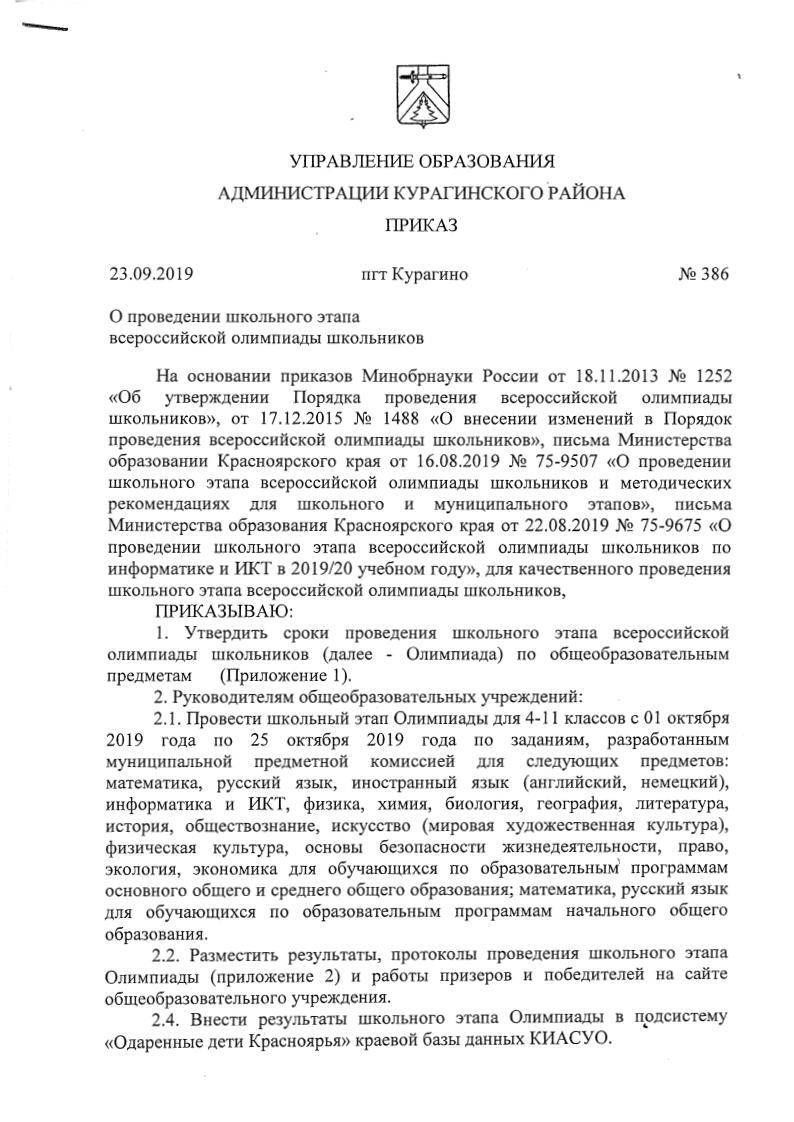 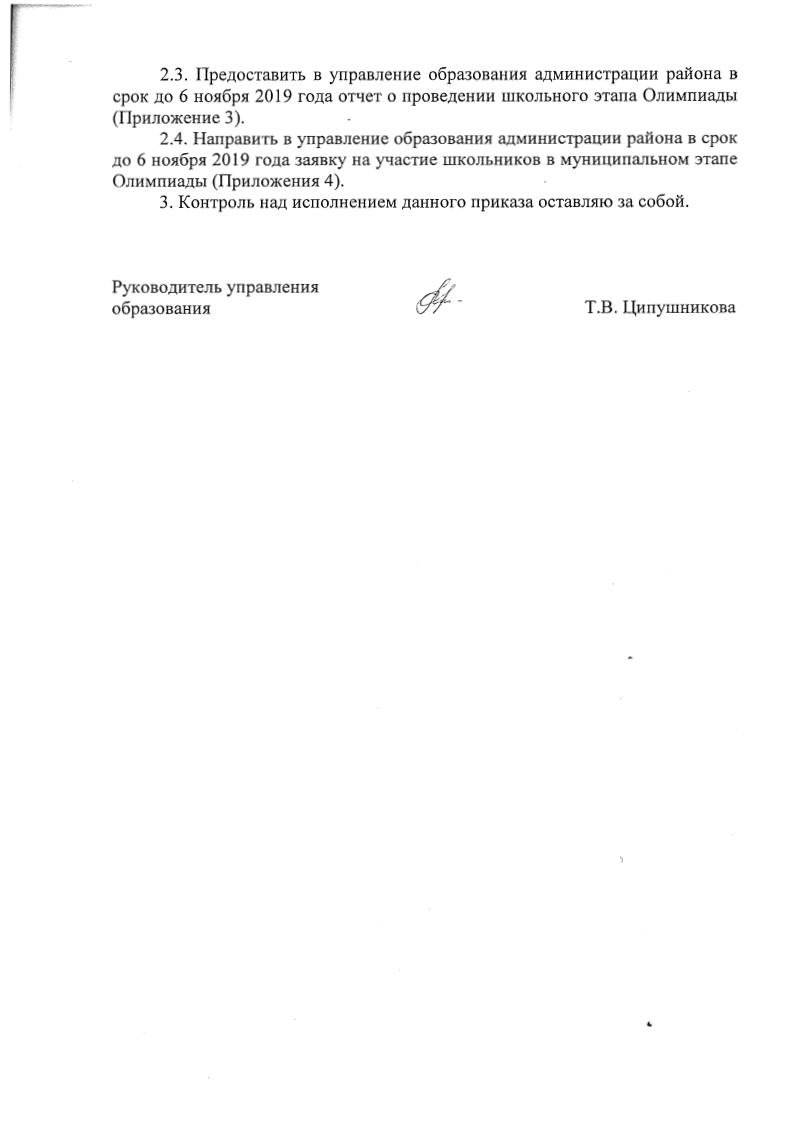 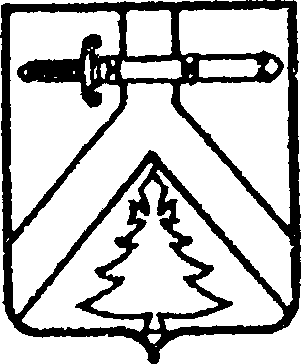 УПРАВЛЕНИЕ ОБРАЗОВАНИЯАДМИНИСТРАЦИИ КУРАГИНСКОГО РАЙОНАПРИКАЗ23.09.2019                                    пгт Курагино                                             № 386О проведении школьного этапа всероссийской олимпиады школьниковНа основании приказов Минобрнауки России от 18.11.2013 № 1252 «Об утверждении Порядка проведения всероссийской олимпиады школьников», от 17.12.2015 № 1488 «О внесении изменений в Порядок проведения всероссийской олимпиады школьников», письма Министерства образовании Красноярского края от 16.08.2019 № 75-9507 «О проведении школьного этапа всероссийской олимпиады школьников и методических рекомендациях для школьного и муниципального этапов», письма Министерства образования Красноярского края от 22.08.2019 № 75-9675 «О проведении школьного этапа всероссийской олимпиады школьников по информатике и ИКТ в 2019/20 учебном году», для качественного проведения школьного этапа всероссийской олимпиады школьников, ПРИКАЗЫВАЮ:1. Утвердить сроки проведения школьного этапа всероссийской олимпиады школьников (далее - Олимпиада) по общеобразовательным предметам      (Приложение 1). 2. Руководителям общеобразовательных учреждений:2.1. Провести школьный этап Олимпиады для 4-11 классов с 01 октября 2019 года по 25 октября 2019 года по заданиям, разработанным муниципальной предметной комиссией для следующих предметов: математика, русский язык, иностранный язык (английский, немецкий), информатика и ИКТ, физика, химия, биология, география, литература, история, обществознание, искусство (мировая художественная культура), физическая культура, основы безопасности жизнедеятельности, право, экология, экономика для обучающихся по образовательным программам основного общего и среднего общего образования; математика, русский язык для обучающихся по образовательным программам начального общего образования.2.2. Разместить результаты, протоколы проведения школьного этапа Олимпиады (приложение 2) и работы призеров и победителей на сайте общеобразовательного учреждения.2.4. Внести результаты школьного этапа Олимпиады в подсистему «Одаренные дети Красноярья» краевой базы данных КИАСУО.  2.3. Предоставить в управление образования администрации района в срок до 6 ноября 2019 года отчет о проведении школьного этапа Олимпиады (Приложение 3).2.4. Направить в управление образования администрации района в срок до 6 ноября 2019 года заявку на участие школьников в муниципальном этапе Олимпиады (Приложения 4).3. Контроль над исполнением данного приказа оставляю за собой.  Руководитель управления образования                                                                                Т.В. Ципушникова               Приложение 1 к приказу управления образования Курагинского района      от 23.09.2019 № 386Сроки проведения школьного этапа всероссийской олимпиады школьников по общеобразовательным предметамПриложение 2 к приказу управления образования Курагинского района     от 23.09.2019 № 386Протокол проведения школьного этапа всероссийской олимпиады школьников в 2019-2020 уч.годуПредмет _______________________________________________________Количество участников ___________________________________________Место проведения _______________________________________________Дата проведения ________________________________________________Председатель жюри: _______________/_______________________________                                                             подпись                       расшифровка подписиЧлены жюри:             _______________/_______________________________                                                             подпись                       расшифровка подписи                                    _______________/_______________________________                                                             подпись                       расшифровка подписи                                    _______________/_______________________________                                                             подпись                       расшифровка подписи                                    _______________/_______________________________                                                             подпись                       расшифровка подписиПриложение 3 к приказу управления образования Курагинского района    от 23.09.2019 № 386Форма отчета о проведении школьного этапа олимпиадыТаблица № 1. Количество участников школьного этапаТаблица № 2. Распределение участников школьного этапа олимпиады по предметам и классамТаблица № 3. Количество победителей и призеров среди участников 4-х классовПриложение 4 к приказу управления образования Курагинского района    от 23.09.2019 № 386Форма заявки на участие школьниковв муниципальном этапе олимпиадыЗаявка на участие в муниципальном этапе олимпиады________________________________________________(наименование общеобразовательного учреждения)№ п/пНаименование общеобразовательного предметаДата проведенияКлассы1Английский язык01.10.20197-112География. 02.10.20195-113Информатика и ИКТ (пробный тур)02.10.20197-114Литература 03.10.20195Обществознание07.10.20197-116Физика08.10.20197-117Информатика и ИКТ (основной тур)09.10.20197-118Экология 09.10.20195-119Математика 10.10.20194-1110Русский язык11.10.20194-1111Химия 14.10.20197-1112Право 15.10.20199-1113Немецкий язык16.10.20195-1114Экономика 17.10.20198-1115Биология 18.10.20195-1116История21.10.20195-1117Физическая культура22.10.20197-1118Мировая художественная культура23.10.201910-1119Основы безопасности жизнедеятельности24.10.2019№ п/пШифр работыФ.И.О. участникаКласс Количество балловМестоОбщеобразовательное учреждениеВсего участников% от общего кол-ва уч-сяКоличество участников:Количество участников:Количество участников:Количество участников:Количество участников:Количество участников:Количество участников:Количество участников:Общеобразовательное учреждениеВсего участников% от общего кол-ва уч-ся4 кл.5 кл.6 кл.7 кл.8 кл.9 кл.10 кл.11 кл.Предмет Всего участ-никовВ том числеВ том числеВ том числеВ том числеВ том числеВ том числеВ том числеВ том числеКол-во победи-телейКол-во призе- ровПредмет Всего участ-ников4 кл.5 кл.6 кл.7 кл.8 кл.9 кл.10 кл.11 кл.Кол-во победи-телейКол-во призе- ровФизикаИсторияМатематикаАнглийский языкНемецкий языкФранцузский языкКитайский языкИспанский языкИтальянский языкРусский языкЛитература БиологияИнформатикаТехнологияОБЖФизическая культураЭкологияАстрономияОбществознаниеМХКХимия Экономика Право География ИТОГО:Количество победителей и призеров по русскому языку и математике среди участников 4-х классовВ том числеКоличество победителей и призеров по русскому языку и математике среди участников 4-х классоврусскому языкуматематике№ п/пДатаПредмет Класс Ф.И.О. участникаФ.И.О. сопровождающегоУказать, является ли участник победителем или призером олимпиады в 2018-2019 уч.году.